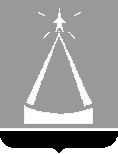 ГЛАВА  ГОРОДСКОГО  ОКРУГА  ЛЫТКАРИНО  МОСКОВСКОЙ  ОБЛАСТИПОСТАНОВЛЕНИЕ _____________ №  ________г.о. ЛыткариноО внесении изменений в Правила определения нормативных затрат   на обеспечение функций органов местного самоуправления города Лыткарино (включая подведомственные казенные учреждения)В соответствии с частью 4 статьи 19 Федерального закона от 05.04.2013 № 44-ФЗ «О контрактной системе в сфере закупок товаров, работ, услуг для обеспечения государственных и муниципальных нужд», постановлением Правительства Российской Федерации от 13.10.2014 № 1047 «Об общих правилах определения нормативных затрат на обеспечение функций государственных органов, органов управления государственными внебюджетными фондами и муниципальных органов, включая соответственно территориальные органы и подведомственные казенные учреждения», в связи со служебной необходимостью, постановляю:Внести изменения в Правила  определения нормативных затрат на обеспечение функций органов местного самоуправления города Лыткарино (включая подведомственные казенные учреждения), утвержденные постановлением Главы города Лыткарино от  01.11.2016 № 734-п, согласно приложению.      2. Начальнику сектора муниципального контроля отдела экономики и перспективного развития Администрации городского округа Лыткарино (Дерябина Е.М.) обеспечить опубликование настоящего постановления в установленном порядке и размещение на официальном сайте города Лыткарино в сети «Интернет».3. Контроль за исполнением настоящего постановления возложить на  заместителя Главы Администрации городского округа Лыткарино М.В. Ивашневу. Е.В. СерёгинПриложениек постановлению Главы городского округа  Лыткарино                                                                                          от __________ № _________Изменения в Правила определения нормативных затрат на обеспечение функций органов местного самоуправления города       Лыткарино (включая подведомственные казенные учреждения)               (далее – Правила)Таблицу 7 «Нормативы, применяемые при расчете нормативных затрат на приобретение мебели и отдельных материально-технических средств»  Приложения к Правилам изложить в новой редакции:«Таблица№7____________________________*Цена единицы мебели, материально-технического средства определяется в соответствии с:коммерческими предложениями, прейскурантами (прайс-листами) с указанием тарифов на услуги на текущий финансовый год.Служебные помещения, по мере необходимости, обеспечиваются предметами, не указанными в настоящем приложении, за счет средств, выделяемых на эти цели.Сроки службы мебели, не вошедшей в настоящее приложение, но находящейся в эксплуатации, исчисляются применительно к аналогичным типам мебели и отдельных материально-технических средств в соответствии с нормативными правовыми актами Российской Федерации».Таблицу 9 «Нормативы, применяемые при расчете нормативных затрат на приобретение канцелярских товаров» Приложения к Правилам дополнить новыми строками:«Таблица 9____________________________*Цена за единицу канцелярского товара определяется в соответствии с:коммерческими предложениями, прейскурантами (прайс-листами) с указанием тарифов на услуги на текущий финансовый год;мониторингом цен, приводимых на сайтах в сети «Интернет».Наименование и количество приобретаемых канцелярских принадлежностей могут быть изменены по решению руководителя учреждения при условии, что фактические затраты на приобретение не превысят расчетные.»Таблицу 12 «Нормативы, применяемые при расчете затрат на приобретение хозяйственных товаров и принадлежностей» Приложения к Правилам дополнить новыми строками:«Таблица 12____________________________*Цена за единицу товара определяется в соответствии с:коммерческими предложениями, прейскурантами (прайс-листами) с указанием тарифов на услуги на текущий финансовый год;мониторингом цен, приводимых на сайтах в сети «Интернет».Наименование и количество приобретаемых хозяйственных принадлежностей могут быть изменены по решению руководителя учреждения при условии, что фактические затраты на приобретение не превысят расчетные.** Количество определяется по фактической потребности».Наименование предметов 
общего пользованияЕдиница 
измеренияКоличество на кабинетСрок эксплуатации в годахЦена единицы
материально-технического 
средства, тыс. руб.*Зал для заседанийЗал для заседанийЗал для заседанийЗал для заседанийЗал для заседанийСтол для заседанийшт.1760.0Стол для персоналашт.375,0Тумба офиснаяшт.174,0Тумба угловаяшт.173,8Трибунашт.1715,0Стул для персоналашт.6053,8Портьеры (жалюзи)комплектпо количеству окон710,0Часы настенныешт.173,0Служебный кабинетСлужебный кабинетСлужебный кабинетСлужебный кабинетСлужебный кабинетЧасы настенныешт.172,0Портьеры (жалюзи)комплект1710,0Зеркалошт.172,5Чайник электрическийшт.153,0Кулершт.1710.0Вода для кулера (бутыль емкостью 19л)шт.10,35ОтделОтделОтделОтделОтделХолодильникшт.1512,0Шредершт.157,0Архив Администрации городского округа ЛыткариноАрхив Администрации городского округа ЛыткариноАрхив Администрации городского округа ЛыткариноАрхив Администрации городского округа ЛыткариноАрхив Администрации городского округа ЛыткариноШкаф металлическийшт.502535,0Шкафы для документов шт.1777,0Помещение МКУ «ЕДДС Лыткарино»Помещение МКУ «ЕДДС Лыткарино»Помещение МКУ «ЕДДС Лыткарино»Помещение МКУ «ЕДДС Лыткарино»Помещение МКУ «ЕДДС Лыткарино»Генераторшт.15*Радиостанцияшт.15*Система для связи посредством видеоконференциишт.15120,0Вывеска (табличка)шт.2215,0Перегородка мобильная (офисная)шт.**2*Комплект перегородок стационарныхшт.**2*Двери для перегородок стационарныхшт.**5*Стеллаж металлическийшт.**512,0Удлинителишт.**11,5Пункт управления МКУ «ЕДДС Лыткарино»Пункт управления МКУ «ЕДДС Лыткарино»Пункт управления МКУ «ЕДДС Лыткарино»Пункт управления МКУ «ЕДДС Лыткарино»Пункт управления МКУ «ЕДДС Лыткарино»Телевизоршт.1510,5Кронштейн для телевизора/мониторашт.**53,0Баннершт.1215,0Источник резервного освещенияшт.357,0Креслошт.3110,0Стол офисныйшт.**58,0Информационный стендшт.158,0Комнаты для отдыха и приема пищи МКУ «ЕДДС Лыткарино»Комнаты для отдыха и приема пищи МКУ «ЕДДС Лыткарино»Комнаты для отдыха и приема пищи МКУ «ЕДДС Лыткарино»Комнаты для отдыха и приема пищи МКУ «ЕДДС Лыткарино»Комнаты для отдыха и приема пищи МКУ «ЕДДС Лыткарино»Шкаф металлический для одеждышт.1955,0Диван/кроватьшт.2315,0Матрасшт.2315,0Наматрасникшт.211,5Подушкашт.210,8Покрывалошт.210,7Одеялошт.211,0Утюгшт.133,1Радиоприемникшт.152,3Телевизоршт.1510,5СВЧ-печьшт.154,5Гладильная доскашт.152,5Кухонный гарнитуршт.1725,0Холодильникшт.1520,0Чайник электрическийшт.133,0Стол обеденныйшт.175,0Стулшт.451,5Зеркалошт.172,5Светильник настенныйшт.322,0№ п/пНаименованиеЕдиницаизмеренияКоличество на одного работника,   занятого в делопроизводствеПериодичностьполученияПредельнаястоимость за единицу, рублей65Папка-портфельшт.11 раз в 2 года900,066Файл-вкладыш 100шт.упак.11 раз в квартал250,067Печать/штампшт.11 раз в 2 года1500,068Оснастка для печати/штампашт.11 раз в 2 года1000,069Подушка штемпельнаяшт.11 раз в 2 года300,070Папка-регистратор 75шт.51 раз в полгода180,071Папка-регистратор 80шт.51 раз а полгода200,072Разделитель листовупак.11 раз в год200,073Корректирующая ленташт.11 раз в 2 года200,0№ п/пНаименование товараЕдиницаизмеренияКоличество в годПредельнаястоимость за единицу, рублей24Ершик для туалета с подставкойшт.2300,025Держатель для туалетной бумагишт.2300,026Дозатор для жидкого мылашт.2850,027Коврик входнойшт.2500,0